UL Student Life 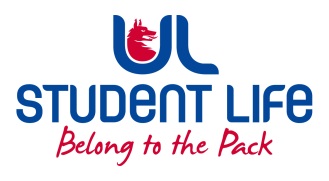  STUDENT EXECUTIVE COMMITTEE REPORT Role / Position:Communities Officer Communities Officer Author:Laura Corcoran Laura Corcoran Date:23/02/202223/02/2022Audience :UL Student CouncilUL Student CouncilAction:ApproveApproveGoalsGoalsGoalsGoalsMain GoalsMain GoalsMain GoalsProgress (what have you achieved since the last Council meeting)Student Engagement Student Engagement Student Engagement Ukrainian engagement even happened during the exam period in collaboration with SISC. Ukrainian students are facing a variety of difficulties and this event helped us develop a relationship and identify how we can support and advocate on their behalf. Working with SA to co design wellness plan for students. CnS working evening and awards marking coming up so very busy with the awards marking ahead of the CnS Ball Student Led Events Student Led Events Student Led Events  Working with Sanctuary students to co design an activity days for the students using co creation toolsOther Achievements since last CouncilOther Achievements since last CouncilOther Achievements since last CouncilOther Achievements since last CouncilAESAC AESAC AESAC  AESAC has included our request for further support as part of their Governing Authority Report Antiracism week Antiracism week Antiracism week Working with the Ethnic Diversity Forum to plan a an antiracism event for students Attendance at events/meetings and actions taken or agreedAttendance at events/meetings and actions taken or agreedAttendance at events/meetings and actions taken or agreedAttendance at events/meetings and actions taken or agreedUniversity of SanctuaryUniversity of SanctuaryUniversity of SanctuaryPlanning with University of Sanctuary for the new cohort of Sanctuary students as well as continuing engagement with the current students. Currently in preparation for the reaccreditation process. LRO Drop in LRO Drop in LRO Drop in Worked with Siobhan to create a drop in for women for election. This was a drop in for potential candidates that identified as female Meeting with library Meeting with library Meeting with library The SOs meet with the heads of the library to understand their achievements to date and their plans for the future. The library is a very student focused resource and were very receptive to student feedback we relayed Vigil Vigil Vigil I attended the vigil for Brianne Ghey that took place on campus organised by femsoc. The vigil was a lovely space to come together and remember how much work is still to be done to support the trans community  EHS EDI EHS EDI EHS EDI I attended the EHS EDI committee which allows me to provide student feedback regarding EDI in the EHS plans Plans before the next meetingPlans before the next meetingPlans before the next meetingPlans before the next meetingAction/work areaAction/work areaAction/work areaWhat I hope to achieveSOS Buttons SOS Buttons SOS Buttons Working with the Welfare office to create informational content surrounding the SOS buttons on campus so that students can feel safe on campus Embrace equality Embrace equality Embrace equality Filming a short set of vox pops next week to get the student prospective on equality and its real life impacts Commuter Hub Commuter Hub Commuter Hub Commuter hub rota management Student EngagementStudent EngagementStudent EngagementStudent EngagementType of Engagement (Meeting, event etc)Type of Engagement (Meeting, event etc)Type of Engagement (Meeting, event etc)Purpose and anything to report onTours Tours Tours Had CLETB and a city campus course into ULSL to show our facilities and the supports we had to offer students Student Forum Student Forum Student Forum Co-facilitated the student forum with the other SO’s was a great listening space Media engagement and external relationsMedia engagement and external relationsMedia engagement and external relationsMedia engagement and external relationsEngagement (Press, other organisations etc)Engagement (Press, other organisations etc)Engagement (Press, other organisations etc)Purpose and anything to report on N/A 